ZAPISNIK5. seje sveta Krajevne skupnosti Nova Gorica, ki je bila, 24. aprila 2023, ob 16.15 v prostorih krajevne skupnosti, Erjavčeva 4, Nova GoricaPrisotni: Gregor Humar, Iztok Nemec, Sanja Markočič, Radovan Ličen, Bojan Horvat, Neli Skočaj, Vesna Vitez, Darija Bratina, Oton Mozetič, Mateja Humar, Irena Jevšček, Ingrid ČerneOstali prisotni: Krajani Grčne (5 oseb), Melanija KerševanOdsotni-opravičili: Valter Adamič     Predlog dnevnega reda:1. Problemi s hrupom, ki ga zaznavajo krajani Grčne2. Pregled in potrditev zapisnika 4. redne seje3. Potrditev sklepa dopisne seje: Bar Plaža - obratovanje v POČ4. Delo odborov v sestavi Sveta KS Nova Gorica5. Potrditev naročilnic in pogodb6. Vprašanje in pobudeK prvi točki dnevnega reda so bili vabljeni stanovalci Grčne.Predsednik Sveta je preveril navzočnost. Prisotnih je 12 svetnikov. Svet je sklepčen.Na glasovanje je dal predlog dnevnega reda.Predlog dnevnega reda je bil sprejet.ad 1)Problemi s hrupom, ki ga zaznavajo krajani GrčneV zvezi s hrupom, ki ga zaznavajo krajani Grčne sta bila na MONG že dva sestanka. Krajani so bili dolžni, da dajo lokacije kjer bi izvedli meritve hrupa, to so tudi posredovali Direkciji za ceste in MONG, na sestanku z ministrico za infrastrukturo ga. Bratuškovo so potrdili lokacije. Pristali so na meritve na štirih lokacijah. V nadaljevanju so krajani izrazili željo po galeriji kot je na Solkanski obvoznici, opozorili so tudi na onesnaženost s prašnimi delci.Predsednik je predlagal da se, ko pride do rezultatov meritev, lahko pripravi nabor dobrih praks.Svetnik Oton Mozetič je v razpravi menil, da KS lahko pomaga tako, da se s problemom sooči. Da pa iz prvega zapisnika (z DRSC) izhaja, da so KS kot aktivnega udeleženca izločili. Zahtevati moramo, da smo stranski udeleženec v postopku. V nadaljevanju razprave se je pokazalo, da je bila tudi komunikacija med krajani Grčne slaba, kar bodo izboljšali.Predsednik je razpravo zaključil s tem, da počakamo, kaj bodo meritve pokazale. KS bo krajane podprla, v tehnične rešitve pa se še ne bi spuščali, potrebno je mnenje stroke in  primeri dobrih praks. ad 2)Pregled in potrditev zapisnika 4. redne sejeNa zapisnik 4. seje ni bilo pripomb.Sklep: Sprejme se zapisnik 4. seje Sveta KS Nova Gorica, ki je bila 22. 3. 2023. Sklep je bil soglasno sprejet.ad 3)Potrditev sklepa dopisne sejeSklep: Lokalu BAR PLAŽA, Vojkova cesta 49, Nova Gorica daje pozitivno mnenje za obratovanje v podaljšanem obratovalnem času v letu 2023.Sklep je bil soglasno sprejet.ad 4)Delo odborov v sestavi Sveta KS Nova GoricaOdbor za prireditve: Svetnica Vesna Vitez je povedala, da sta bili dve možnosti organizacije krajevnega praznika:10. 6. bi v sodelovanju z MONG in Radiem Robin sodelovali pri prireditvi Dežela prijateljev, s TD Nova Gorica pa 17. 6. pri prireditvi Goriška kolesari.Po razmisleku predlaga, da podpremo prireditev 10. 6. tako, da angažiramo BIG Bang Nova za koncert. Svetnik Oton Mozetič je bil mnenja, da je 13. junij krajevni praznik in bi morali imeti lastni program in se samostojno predstaviti.Svetnica Neli Skočaj je predlagala, da tradicionalno kot vsako leto skupja z RKS OE Nova Gorica organiziramo prireditev Podarimo utrip in sicer 11. maja v tednu Rdečega križa. Sklep:1. Sodelujemo pri prireditvi 10. junija.2. Sodelujemo pri prireditvi 11. maja.Sklep je bil soglasno sprejet.Predsednik Sveta KS je predlagal, da imenovani odbori za vsako0 sejo pripravijo poročilo o delu in predloge za naprej.ad 5) Potrditev naročilnic in pogodbSklep: Potrdi se naročilnice št. 9, Kovačič Dušan v znesku 104,30 ki se nanaša na prevoz in najem opreme za pustovanje, naročilnico št. 11 v znesku 17,75 Mestnim storitvam za odločbo o uporabi javnega prostora. V zvezi z računom za prevoz in postavitev opreme za Gregorjevo pa se kontaktira Turistično društvo, saj obveznosti v takem obsegu KS ni odobrila.V zvezi s ponudbo za preureditev spletne strani, da bo usklajena z zakonom se počaka, ker je s strani MONG obljuba, da bo enotno urejeno za vse krajevne skupnosti.Sklep je bil soglasno sprejet.ad 6)Vprašanje in pobudeSvetnik Oton Mozetič je postavil vprašanje kaj se dogaja v razmerju med MONG in KS na področju zaposlovanja. Predsednik mi je odgovoril, da potekajo pogovori in ni še nič dorečenega.Seja se je zaključila ob 19.15Številka: 900-8/2023Zapisnik je bil sprejet na 6. seji, ki je bila 30. maja 2023Zapisala: Melanija Kerševan Predsednik Sveta KS Nova Gorica: Gregor Humar                                            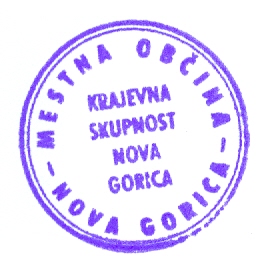 